Заявление
о выдаче разрешения на добычу охотничьих ресурсовЗаявление
о выдаче разрешения на добычу охотничьих ресурсовЗаявление
о выдаче разрешения на добычу охотничьих ресурсовЗаявление
о выдаче разрешения на добычу охотничьих ресурсовЗаявление
о выдаче разрешения на добычу охотничьих ресурсовЗаявление
о выдаче разрешения на добычу охотничьих ресурсовЗаявление
о выдаче разрешения на добычу охотничьих ресурсовЗаявление
о выдаче разрешения на добычу охотничьих ресурсовЗаявление
о выдаче разрешения на добычу охотничьих ресурсовЗаявление
о выдаче разрешения на добычу охотничьих ресурсовПрошу выдать мне разрешение на добычу охотничьих ресурсов в целяхПрошу выдать мне разрешение на добычу охотничьих ресурсов в целяхПрошу выдать мне разрешение на добычу охотничьих ресурсов в целяхПрошу выдать мне разрешение на добычу охотничьих ресурсов в целяхПрошу выдать мне разрешение на добычу охотничьих ресурсов в целяхПрошу выдать мне разрешение на добычу охотничьих ресурсов в целяхПрошу выдать мне разрешение на добычу охотничьих ресурсов в целяхПрошу выдать мне разрешение на добычу охотничьих ресурсов в целяхПрошу выдать мне разрешение на добычу охотничьих ресурсов в целяхПрошу выдать мне разрешение на добычу охотничьих ресурсов в целяхЛюбительская и спортивная охотаЛюбительская и спортивная охотаЛюбительская и спортивная охотаЛюбительская и спортивная охотаЛюбительская и спортивная охотаЛюбительская и спортивная охотаЛюбительская и спортивная охотаЛюбительская и спортивная охотаЛюбительская и спортивная охотаЛюбительская и спортивная охота(указываются виды охоты)(указываются виды охоты)(указываются виды охоты)(указываются виды охоты)(указываются виды охоты)(указываются виды охоты)Сведения о видах и количестве добываемых охотничьих ресурсов, предполагаемые сроки охоты:Сведения о видах и количестве добываемых охотничьих ресурсов, предполагаемые сроки охоты:Сведения о видах и количестве добываемых охотничьих ресурсов, предполагаемые сроки охоты:Сведения о видах и количестве добываемых охотничьих ресурсов, предполагаемые сроки охоты:Сведения о видах и количестве добываемых охотничьих ресурсов, предполагаемые сроки охоты:Сведения о видах и количестве добываемых охотничьих ресурсов, предполагаемые сроки охоты:Сведения о видах и количестве добываемых охотничьих ресурсов, предполагаемые сроки охоты:Сведения о видах и количестве добываемых охотничьих ресурсов, предполагаемые сроки охоты:Сведения о видах и количестве добываемых охотничьих ресурсов, предполагаемые сроки охоты:Сведения о видах и количестве добываемых охотничьих ресурсов, предполагаемые сроки охоты:1. гуси (суточная норма – 2 особи), с 20.04.2024 по 29.04.2024.1. гуси (суточная норма – 2 особи), с 20.04.2024 по 29.04.2024.1. гуси (суточная норма – 2 особи), с 20.04.2024 по 29.04.2024.1. гуси (суточная норма – 2 особи), с 20.04.2024 по 29.04.2024.1. гуси (суточная норма – 2 особи), с 20.04.2024 по 29.04.2024.1. гуси (суточная норма – 2 особи), с 20.04.2024 по 29.04.2024.1. гуси (суточная норма – 2 особи), с 20.04.2024 по 29.04.2024.1. гуси (суточная норма – 2 особи), с 20.04.2024 по 29.04.2024.1. гуси (суточная норма – 2 особи), с 20.04.2024 по 29.04.2024.1. гуси (суточная норма – 2 особи), с 20.04.2024 по 29.04.2024.(указываются виды охотничьих ресурсов, количество к добыче, сроки охоты)(указываются виды охотничьих ресурсов, количество к добыче, сроки охоты)(указываются виды охотничьих ресурсов, количество к добыче, сроки охоты)(указываются виды охотничьих ресурсов, количество к добыче, сроки охоты)(указываются виды охотничьих ресурсов, количество к добыче, сроки охоты)(указываются виды охотничьих ресурсов, количество к добыче, сроки охоты)(указываются виды охотничьих ресурсов, количество к добыче, сроки охоты)(указываются виды охотничьих ресурсов, количество к добыче, сроки охоты)(указываются виды охотничьих ресурсов, количество к добыче, сроки охоты)(указываются виды охотничьих ресурсов, количество к добыче, сроки охоты)2. селезень уток (суточная норма – 3 особи), с 20.04.2024 по 29.04.20242. селезень уток (суточная норма – 3 особи), с 20.04.2024 по 29.04.20242. селезень уток (суточная норма – 3 особи), с 20.04.2024 по 29.04.20242. селезень уток (суточная норма – 3 особи), с 20.04.2024 по 29.04.20242. селезень уток (суточная норма – 3 особи), с 20.04.2024 по 29.04.20242. селезень уток (суточная норма – 3 особи), с 20.04.2024 по 29.04.20242. селезень уток (суточная норма – 3 особи), с 20.04.2024 по 29.04.20242. селезень уток (суточная норма – 3 особи), с 20.04.2024 по 29.04.20242. селезень уток (суточная норма – 3 особи), с 20.04.2024 по 29.04.20242. селезень уток (суточная норма – 3 особи), с 20.04.2024 по 29.04.2024(указываются виды охотничьих ресурсов, количество к добыче, сроки охоты)3. вальдшнеп (суточная норма – 5 особей), с 27.04.2024 по 06.05.2024.(указываются виды охотничьих ресурсов, количество к добыче, сроки охоты)3. вальдшнеп (суточная норма – 5 особей), с 27.04.2024 по 06.05.2024.(указываются виды охотничьих ресурсов, количество к добыче, сроки охоты)3. вальдшнеп (суточная норма – 5 особей), с 27.04.2024 по 06.05.2024.(указываются виды охотничьих ресурсов, количество к добыче, сроки охоты)3. вальдшнеп (суточная норма – 5 особей), с 27.04.2024 по 06.05.2024.(указываются виды охотничьих ресурсов, количество к добыче, сроки охоты)3. вальдшнеп (суточная норма – 5 особей), с 27.04.2024 по 06.05.2024.(указываются виды охотничьих ресурсов, количество к добыче, сроки охоты)3. вальдшнеп (суточная норма – 5 особей), с 27.04.2024 по 06.05.2024.(указываются виды охотничьих ресурсов, количество к добыче, сроки охоты)3. вальдшнеп (суточная норма – 5 особей), с 27.04.2024 по 06.05.2024.(указываются виды охотничьих ресурсов, количество к добыче, сроки охоты)3. вальдшнеп (суточная норма – 5 особей), с 27.04.2024 по 06.05.2024.(указываются виды охотничьих ресурсов, количество к добыче, сроки охоты)3. вальдшнеп (суточная норма – 5 особей), с 27.04.2024 по 06.05.2024.(указываются виды охотничьих ресурсов, количество к добыче, сроки охоты)3. вальдшнеп (суточная норма – 5 особей), с 27.04.2024 по 06.05.2024.(указываются виды охотничьих ресурсов, количество к добыче, сроки охоты)4. глухарь (норма добычи за сезон – 1), с 27.04.2024 по 06.05.2024(указываются виды охотничьих ресурсов, количество к добыче, сроки охоты)4. глухарь (норма добычи за сезон – 1), с 27.04.2024 по 06.05.2024(указываются виды охотничьих ресурсов, количество к добыче, сроки охоты)4. глухарь (норма добычи за сезон – 1), с 27.04.2024 по 06.05.2024(указываются виды охотничьих ресурсов, количество к добыче, сроки охоты)4. глухарь (норма добычи за сезон – 1), с 27.04.2024 по 06.05.2024(указываются виды охотничьих ресурсов, количество к добыче, сроки охоты)4. глухарь (норма добычи за сезон – 1), с 27.04.2024 по 06.05.2024(указываются виды охотничьих ресурсов, количество к добыче, сроки охоты)4. глухарь (норма добычи за сезон – 1), с 27.04.2024 по 06.05.2024(указываются виды охотничьих ресурсов, количество к добыче, сроки охоты)4. глухарь (норма добычи за сезон – 1), с 27.04.2024 по 06.05.2024(указываются виды охотничьих ресурсов, количество к добыче, сроки охоты)4. глухарь (норма добычи за сезон – 1), с 27.04.2024 по 06.05.2024(указываются виды охотничьих ресурсов, количество к добыче, сроки охоты)4. глухарь (норма добычи за сезон – 1), с 27.04.2024 по 06.05.2024(указываются виды охотничьих ресурсов, количество к добыче, сроки охоты)4. глухарь (норма добычи за сезон – 1), с 27.04.2024 по 06.05.2024(указываются виды охотничьих ресурсов, количество к добыче, сроки охоты)5. тетерев (норма добычи за сезон – 2), с 27.04.2024 по 06.05.2024(указываются виды охотничьих ресурсов, количество к добыче, сроки охоты)5. тетерев (норма добычи за сезон – 2), с 27.04.2024 по 06.05.2024(указываются виды охотничьих ресурсов, количество к добыче, сроки охоты)5. тетерев (норма добычи за сезон – 2), с 27.04.2024 по 06.05.2024(указываются виды охотничьих ресурсов, количество к добыче, сроки охоты)5. тетерев (норма добычи за сезон – 2), с 27.04.2024 по 06.05.2024(указываются виды охотничьих ресурсов, количество к добыче, сроки охоты)5. тетерев (норма добычи за сезон – 2), с 27.04.2024 по 06.05.2024(указываются виды охотничьих ресурсов, количество к добыче, сроки охоты)5. тетерев (норма добычи за сезон – 2), с 27.04.2024 по 06.05.2024(указываются виды охотничьих ресурсов, количество к добыче, сроки охоты)5. тетерев (норма добычи за сезон – 2), с 27.04.2024 по 06.05.2024(указываются виды охотничьих ресурсов, количество к добыче, сроки охоты)5. тетерев (норма добычи за сезон – 2), с 27.04.2024 по 06.05.2024(указываются виды охотничьих ресурсов, количество к добыче, сроки охоты)5. тетерев (норма добычи за сезон – 2), с 27.04.2024 по 06.05.2024(указываются виды охотничьих ресурсов, количество к добыче, сроки охоты)5. тетерев (норма добычи за сезон – 2), с 27.04.2024 по 06.05.2024(указываются виды охотничьих ресурсов, количество к добыче, сроки охоты)(указываются виды охотничьих ресурсов, количество к добыче, сроки охоты)(указываются виды охотничьих ресурсов, количество к добыче, сроки охоты)(указываются виды охотничьих ресурсов, количество к добыче, сроки охоты)(указываются виды охотничьих ресурсов, количество к добыче, сроки охоты)(указываются виды охотничьих ресурсов, количество к добыче, сроки охоты)(указываются виды охотничьих ресурсов, количество к добыче, сроки охоты)(указываются виды охотничьих ресурсов, количество к добыче, сроки охоты)(указываются виды охотничьих ресурсов, количество к добыче, сроки охоты)(указываются виды охотничьих ресурсов, количество к добыче, сроки охоты)Места охоты: ОДИН КОНКРЕТНЫЙ УЧАСТОК: уч. в районе г. Красное Село ООУ Ломоносовский р-н ЛОИЛИ:уч. в районе пос. Сиверский ООУ Гатчинский р-н ЛО;уч. в районе реки Сунья ООУ Тосненский р-н ЛО;уч. в северной части района ООУ Лужский р-н ЛОМеста охоты: ОДИН КОНКРЕТНЫЙ УЧАСТОК: уч. в районе г. Красное Село ООУ Ломоносовский р-н ЛОИЛИ:уч. в районе пос. Сиверский ООУ Гатчинский р-н ЛО;уч. в районе реки Сунья ООУ Тосненский р-н ЛО;уч. в северной части района ООУ Лужский р-н ЛОМеста охоты: ОДИН КОНКРЕТНЫЙ УЧАСТОК: уч. в районе г. Красное Село ООУ Ломоносовский р-н ЛОИЛИ:уч. в районе пос. Сиверский ООУ Гатчинский р-н ЛО;уч. в районе реки Сунья ООУ Тосненский р-н ЛО;уч. в северной части района ООУ Лужский р-н ЛОМеста охоты: ОДИН КОНКРЕТНЫЙ УЧАСТОК: уч. в районе г. Красное Село ООУ Ломоносовский р-н ЛОИЛИ:уч. в районе пос. Сиверский ООУ Гатчинский р-н ЛО;уч. в районе реки Сунья ООУ Тосненский р-н ЛО;уч. в северной части района ООУ Лужский р-н ЛОМеста охоты: ОДИН КОНКРЕТНЫЙ УЧАСТОК: уч. в районе г. Красное Село ООУ Ломоносовский р-н ЛОИЛИ:уч. в районе пос. Сиверский ООУ Гатчинский р-н ЛО;уч. в районе реки Сунья ООУ Тосненский р-н ЛО;уч. в северной части района ООУ Лужский р-н ЛОМеста охоты: ОДИН КОНКРЕТНЫЙ УЧАСТОК: уч. в районе г. Красное Село ООУ Ломоносовский р-н ЛОИЛИ:уч. в районе пос. Сиверский ООУ Гатчинский р-н ЛО;уч. в районе реки Сунья ООУ Тосненский р-н ЛО;уч. в северной части района ООУ Лужский р-н ЛОМеста охоты: ОДИН КОНКРЕТНЫЙ УЧАСТОК: уч. в районе г. Красное Село ООУ Ломоносовский р-н ЛОИЛИ:уч. в районе пос. Сиверский ООУ Гатчинский р-н ЛО;уч. в районе реки Сунья ООУ Тосненский р-н ЛО;уч. в северной части района ООУ Лужский р-н ЛОМеста охоты: ОДИН КОНКРЕТНЫЙ УЧАСТОК: уч. в районе г. Красное Село ООУ Ломоносовский р-н ЛОИЛИ:уч. в районе пос. Сиверский ООУ Гатчинский р-н ЛО;уч. в районе реки Сунья ООУ Тосненский р-н ЛО;уч. в северной части района ООУ Лужский р-н ЛОМеста охоты: ОДИН КОНКРЕТНЫЙ УЧАСТОК: уч. в районе г. Красное Село ООУ Ломоносовский р-н ЛОИЛИ:уч. в районе пос. Сиверский ООУ Гатчинский р-н ЛО;уч. в районе реки Сунья ООУ Тосненский р-н ЛО;уч. в северной части района ООУ Лужский р-н ЛОМеста охоты: ОДИН КОНКРЕТНЫЙ УЧАСТОК: уч. в районе г. Красное Село ООУ Ломоносовский р-н ЛОИЛИ:уч. в районе пос. Сиверский ООУ Гатчинский р-н ЛО;уч. в районе реки Сунья ООУ Тосненский р-н ЛО;уч. в северной части района ООУ Лужский р-н ЛООхотничий билет:  серия ___ № _______________ дата выдачи _______________ Охотничий билет:  серия ___ № _______________ дата выдачи _______________ Охотничий билет:  серия ___ № _______________ дата выдачи _______________ Охотничий билет:  серия ___ № _______________ дата выдачи _______________ Охотничий билет:  серия ___ № _______________ дата выдачи _______________ Охотничий билет:  серия ___ № _______________ дата выдачи _______________ Охотничий билет:  серия ___ № _______________ дата выдачи _______________ Охотничий билет:  серия ___ № _______________ дата выдачи _______________ Охотничий билет:  серия ___ № _______________ дата выдачи _______________ Охотничий билет:  серия ___ № _______________ дата выдачи _______________ Иная информация:Иная информация:Иная информация:квитанция об оплате государственной пошлины, оплата ставки сбора за квитанция об оплате государственной пошлины, оплата ставки сбора за квитанция об оплате государственной пошлины, оплата ставки сбора за квитанция об оплате государственной пошлины, оплата ставки сбора за квитанция об оплате государственной пошлины, оплата ставки сбора за квитанция об оплате государственной пошлины, оплата ставки сбора за квитанция об оплате государственной пошлины, оплата ставки сбора за пользование объектами животного мира.пользование объектами животного мира.пользование объектами животного мира.пользование объектами животного мира.пользование объектами животного мира.пользование объектами животного мира.пользование объектами животного мира.пользование объектами животного мира.пользование объектами животного мира.пользование объектами животного мира.На обработку моих персональных данных (в том числе автоматизированную обработку) согласен (согласна).На обработку моих персональных данных (в том числе автоматизированную обработку) согласен (согласна).На обработку моих персональных данных (в том числе автоматизированную обработку) согласен (согласна).На обработку моих персональных данных (в том числе автоматизированную обработку) согласен (согласна).На обработку моих персональных данных (в том числе автоматизированную обработку) согласен (согласна).На обработку моих персональных данных (в том числе автоматизированную обработку) согласен (согласна).На обработку моих персональных данных (в том числе автоматизированную обработку) согласен (согласна).На обработку моих персональных данных (в том числе автоматизированную обработку) согласен (согласна).На обработку моих персональных данных (в том числе автоматизированную обработку) согласен (согласна).На обработку моих персональных данных (в том числе автоматизированную обработку) согласен (согласна).«___»___________20____г.«___»___________20____г.«___»___________20____г.«___»___________20____г.«___»___________20____г.«___»___________20____г.«___»___________20____г. (подпись заявителя)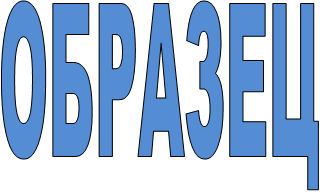 